腾讯会议使用方法一、下载安装手机端：软件应用商城里下载“腾讯会议”APP电脑端：百度搜索“腾讯会议”进入官网，点击上方的下载中心，根据电脑系统下载对应版本安装软件。二、注册登录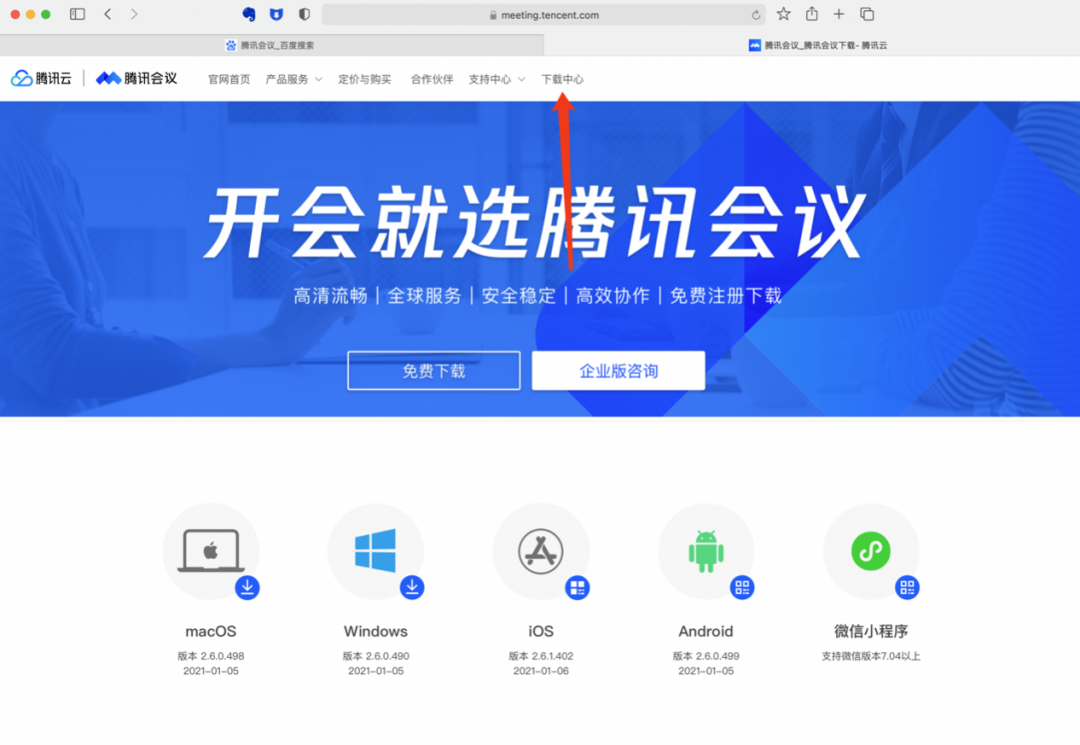 1.注册打开腾讯会议——点击“注册/登录”按钮，进入帐号密码登录页面——点击“新用户注册”进入官网注册页——根据要求填写对应的信息——完成注册2.登录账号密码登录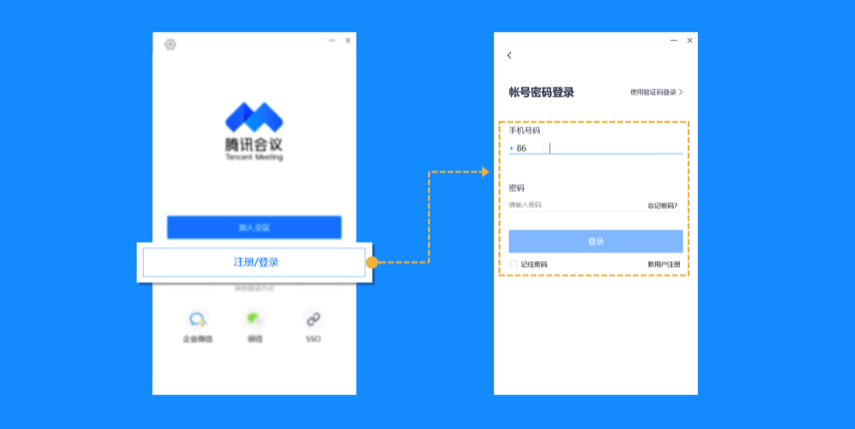 验证码登录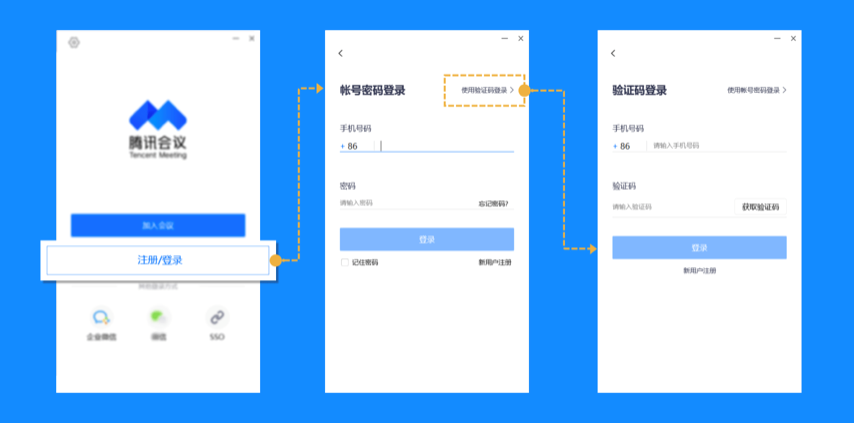 微信登录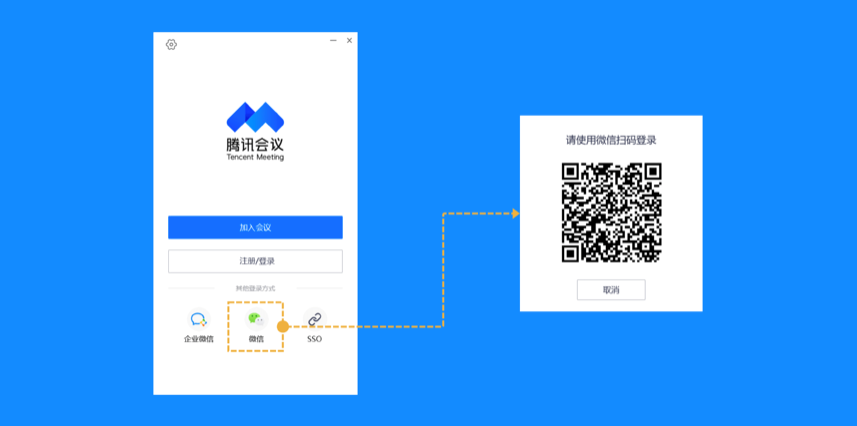 3.修改头像和名称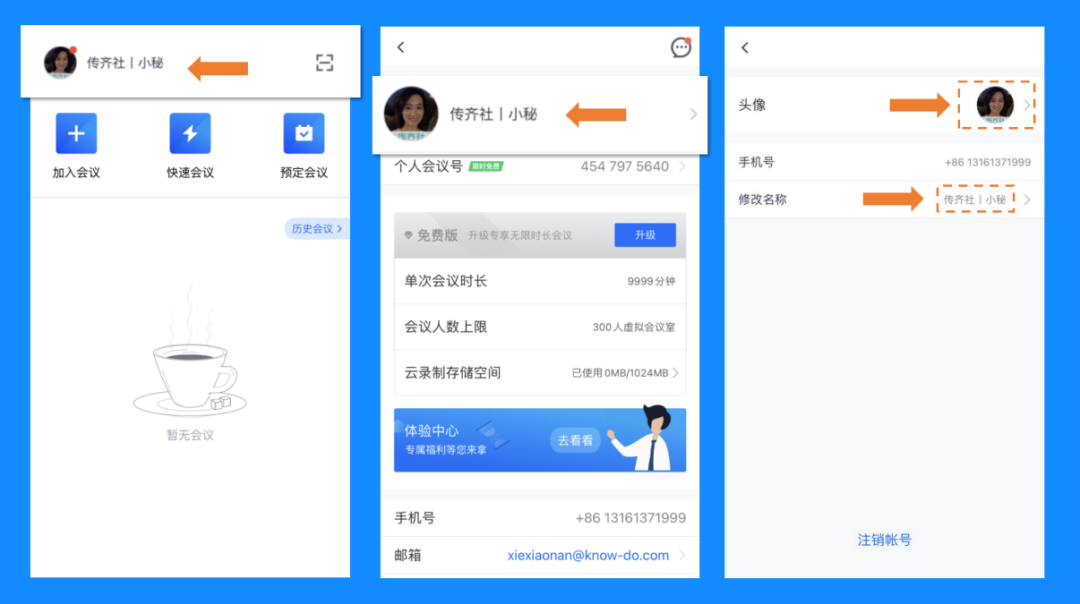 三、加入会议1.通过会议号加入会议打开腾讯会议软件，在首页选择“加入会议”，输入会议号，并勾选相应的入会前设置项，点击”加入会议“即可成功入会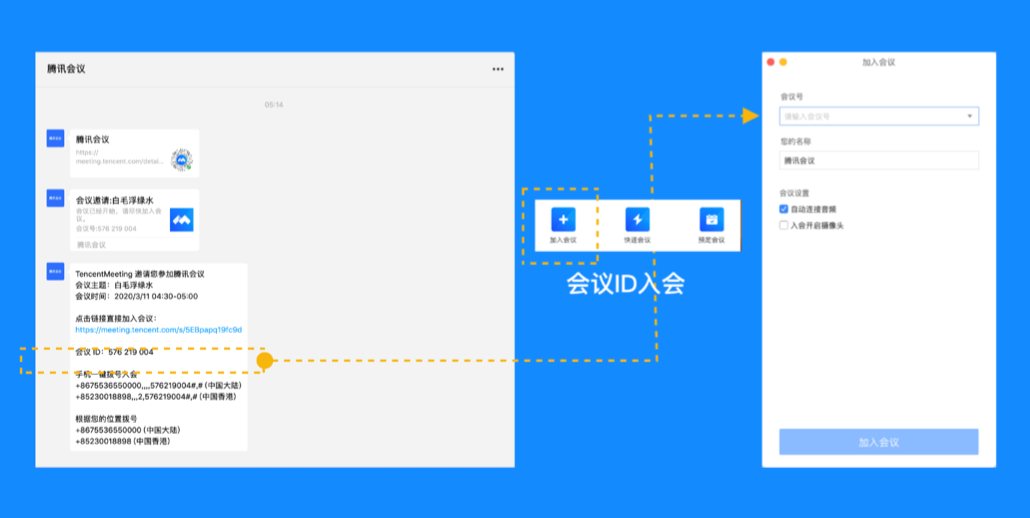 （自动连接音频：勾选后，您加入会议后，会为您自动连接音频。入会开启摄像头：勾选后，您加入会议的同时，会为您打开摄像头）2.通过链接加入会议如果您本地已安装腾讯会议，当您收到的邀请信息为链接形式，则可以点击邀请链接，验证身份后即可直接进入会议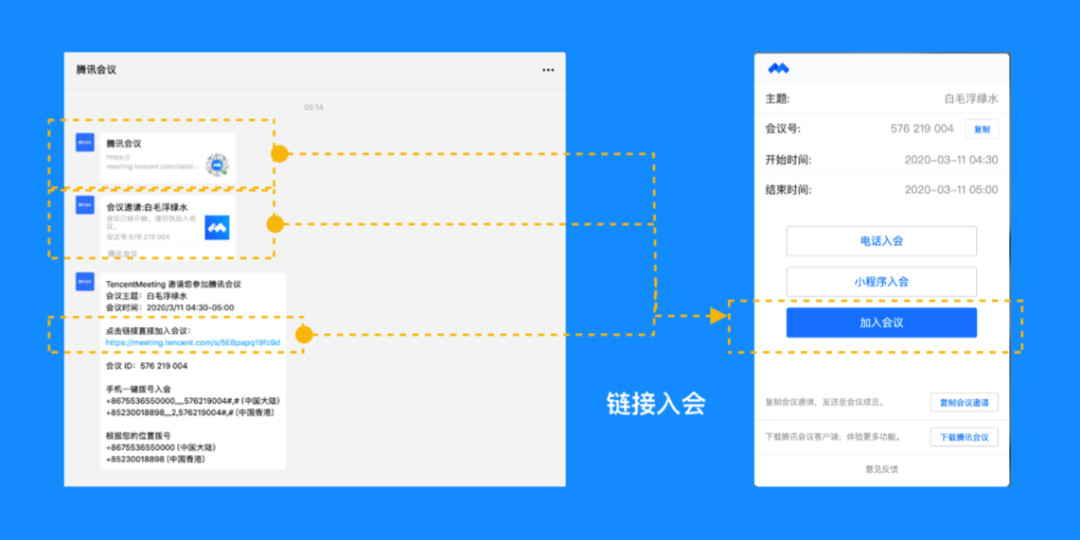 